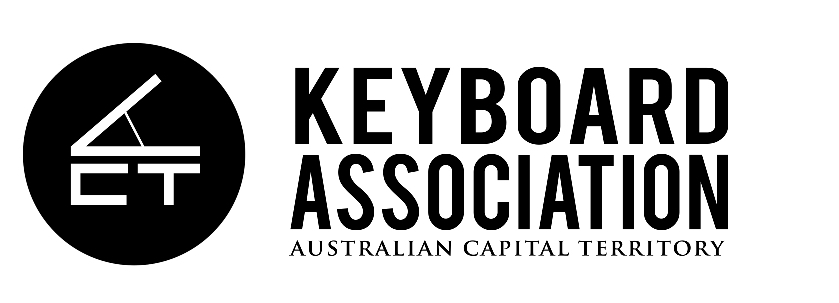 ACT Keyboard Association SPECIAL GENERAL MEETING 2018 (SGM)Saturday September 8, 2018 at 5:00pmDW Music, 301 Canberra Ave, Fyshwick ACTAGENDAOpening of Meeting1.   Adoption of changes to the ACTKA constitutionACT Keyboard Association ANNUAL GENERAL MEETING (AGM)Saturday September 8, 2018 (immediately following SGM)DW Music, 301 Canberra Ave, Fyshwick ACTAGENDAOpening of Meeting1.   Apologies: Marie Cull2.   Confirmation of Minutes of previous Annual General Meeting3.   Presentation of President's Annual Report – Read on behalf of Marie by Vice-President Amber Harnisch4.   Adoption of Annual Report5.   Presentation of Treasurer’s Report - Glennyss Leyne 6.   Election of CommitteeNominations receivedPresident – Marie CullVice-Presidents – Giselle Roberts, Amber HarnischSecretary – Rebecca SimonTreasurer – Glennyss Leyne   Committee members: Emily Leong and Veera LehtimäkiNominations from the floor	3. Election by membership7.   Vote of thanks to outgoing Executives (Secretary) – Laura Baumeister 8.   Notice/s of Motion - none this year9.   Questions & Comments10. Thanks to the membership for their support – Amber HarnischClose